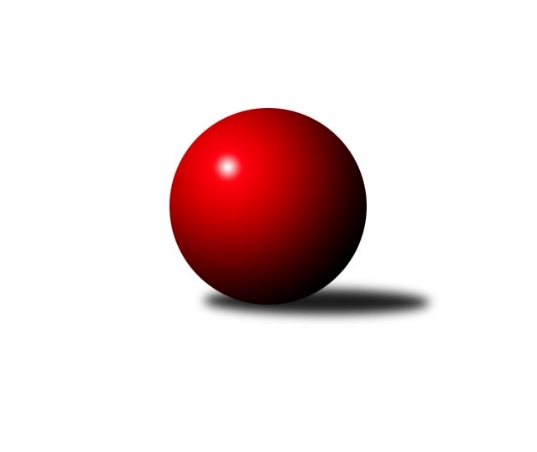 Č.2Ročník 2017/2018	23.9.2017Nejlepšího výkonu v tomto kole: 3680 dosáhlo družstvo: Klokani CB Dobřany1. KLM 2017/2018Výsledky 2. kolaSouhrnný přehled výsledků:KK Hvězda Trnovany	- SKK Hořice	2:6	3521:3540	11.5:12.5	23.9.TJ Loko České Velenice	- TJ Valašské Meziříčí	3:5	3482:3497	11.5:12.5	23.9.TJ Třebíč	- SKK Jičín	4:4	3449:3473	12.5:11.5	23.9.Klokani CB Dobřany	- HKK Olomouc ˝A˝	7:1	3680:3427	18.0:6.0	23.9.KK Zábřeh	- TJ Sokol Duchcov	6:2	3440:3291	15.0:9.0	23.9.KK Slovan Rosice	- SKK Svijany  Vrchlabí	6:2	3437:3378	11.5:12.5	23.9.Tabulka družstev:	1.	Klokani CB Dobřany	2	2	0	0	13.0 : 3.0 	32.0 : 16.0 	 3494	4	2.	KK Zábřeh	2	2	0	0	12.0 : 4.0 	27.0 : 21.0 	 3372	4	3.	SKK Hořice	2	2	0	0	12.0 : 4.0 	25.5 : 22.5 	 3460	4	4.	TJ Valašské Meziříčí	1	1	0	0	5.0 : 3.0 	12.5 : 11.5 	 3497	2	5.	KK Hvězda Trnovany	2	1	0	1	8.0 : 8.0 	24.5 : 23.5 	 3450	2	6.	KK Slovan Rosice	2	1	0	1	8.0 : 8.0 	22.5 : 25.5 	 3396	2	7.	TJ Třebíč	1	0	1	0	4.0 : 4.0 	12.5 : 11.5 	 3449	1	8.	TJ Loko České Velenice	2	0	1	1	7.0 : 9.0 	23.5 : 24.5 	 3407	1	9.	SKK Jičín	2	0	1	1	6.0 : 10.0 	23.5 : 24.5 	 3383	1	10.	HKK Olomouc ˝A˝	2	0	1	1	5.0 : 11.0 	18.0 : 30.0 	 3379	1	11.	SKK Svijany  Vrchlabí	2	0	0	2	4.0 : 12.0 	22.5 : 25.5 	 3301	0	12.	TJ Sokol Duchcov	2	0	0	2	4.0 : 12.0 	20.0 : 28.0 	 3309	0Podrobné výsledky kola:	 KK Hvězda Trnovany	3521	2:6	3540	SKK Hořice	Petr Fabián	143 	 159 	 140 	148	590 	 1:3 	 610 	 155	148 	 150	157	Dominik Ruml	Miroslav Šnejdar ml.	164 	 164 	 138 	131	597 	 2:2 	 588 	 144	134 	 162	148	Radek Kroupa	Pavel Jedlička	132 	 148 	 137 	159	576 	 2:2 	 580 	 151	138 	 152	139	Vojtěch Tulka	Josef Šálek	160 	 154 	 128 	149	591 	 2:2 	 598 	 159	146 	 134	159	Jaromír Šklíba	Jiří Zemánek	138 	 144 	 142 	154	578 	 3.5:0.5 	 559 	 137	144 	 141	137	Jiří Baier	Milan Stránský	157 	 133 	 141 	158	589 	 1:3 	 605 	 162	138 	 152	153	Martin Hažvarozhodčí: Nejlepší výkon utkání: 610 - Dominik Ruml	 TJ Loko České Velenice	3482	3:5	3497	TJ Valašské Meziříčí	Tomáš Maroušek	158 	 127 	 137 	140	562 	 3:1 	 551 	 143	152 	 117	139	Vladimír Výrek	Ondřej Touš	142 	 157 	 145 	129	573 	 1:3 	 612 	 152	145 	 171	144	Radim Metelka	Zbyněk Dvořák	148 	 136 	 162 	134	580 	 3:1 	 526 	 136	146 	 125	119	Daniel Šefr	Ladislav Chmel	139 	 147 	 142 	140	568 	 0:4 	 607 	 143	162 	 150	152	Michal Juroška	Zdeněk Dvořák ml.	151 	 159 	 148 	154	612 	 2.5:1.5 	 595 	 151	140 	 154	150	Dalibor Jandík	Bronislav Černuška	146 	 143 	 139 	159	587 	 2:2 	 606 	 135	151 	 163	157	Tomáš Cabákrozhodčí: Nejlepšího výkonu v tomto utkání: 612 kuželek dosáhli: Radim Metelka, Zdeněk Dvořák ml.	 TJ Třebíč	3449	4:4	3473	SKK Jičín	Petr Dobeš ml.	143 	 141 	 144 	168	596 	 3:1 	 564 	 147	137 	 136	144	Jaroslav Soukup ml.	Jiří Mikoláš	138 	 128 	 130 	133	529 	 0:4 	 587 	 155	132 	 164	136	Pavel Louda	Mojmír Novotný	145 	 155 	 122 	133	555 	 2:2 	 577 	 141	152 	 138	146	Josef Vejvara	Robert Pevný	145 	 149 	 156 	157	607 	 3:1 	 584 	 137	146 	 163	138	Jan Ringel	Václav Rypel	150 	 128 	 140 	156	574 	 2.5:1.5 	 595 	 150	162 	 136	147	Lukáš Vik	Kamil Nestrojil	142 	 141 	 170 	135	588 	 2:2 	 566 	 131	161 	 131	143	Jaroslav Soukuprozhodčí: Nejlepší výkon utkání: 607 - Robert Pevný	 Klokani CB Dobřany	3680	7:1	3427	HKK Olomouc ˝A˝	Vlastimil Zeman ml. ml.	151 	 161 	 151 	139	602 	 3:1 	 552 	 152	137 	 126	137	Martin Rédr	Martin Pejčoch	190 	 141 	 143 	158	632 	 1:3 	 622 	 158	157 	 147	160	Michal Albrecht	Josef Fišer ml.	152 	 156 	 178 	159	645 	 4:0 	 542 	 133	136 	 147	126	Kamil Bartoš	Vlastimil Zeman st.	139 	 138 	 147 	142	566 	 3:1 	 536 	 128	146 	 121	141	Jaromír Hendrych ml. *1	Lukáš Doubrava	142 	 131 	 160 	165	598 	 3:1 	 591 	 144	130 	 158	159	Milan Sekanina	Zdeněk Říha	167 	 163 	 159 	148	637 	 4:0 	 584 	 141	149 	 158	136	Jiří Němecrozhodčí: střídání: *1 od 91. hodu Matouš KrajzingerNejlepší výkon utkání: 645 - Josef Fišer ml.	 KK Zábřeh	3440	6:2	3291	TJ Sokol Duchcov	Tomáš Dražil	148 	 146 	 120 	142	556 	 2:2 	 558 	 155	136 	 139	128	Miloš Civín	Jiří Flídr	162 	 147 	 144 	149	602 	 4:0 	 513 	 116	140 	 135	122	Dalibor Dařílek	Marek Ollinger	141 	 121 	 143 	129	534 	 2:2 	 530 	 121	134 	 142	133	Josef Pecha	Zdeněk Švub	143 	 153 	 150 	123	569 	 3:1 	 541 	 136	128 	 134	143	Zdeněk Zahrádka	Martin Sitta	138 	 145 	 173 	165	621 	 3:1 	 564 	 153	134 	 132	145	Jakub Dařílek	Josef Sitta	144 	 142 	 132 	140	558 	 1:3 	 585 	 167	130 	 137	151	Tomáš Štraicherrozhodčí: Nejlepší výkon utkání: 621 - Martin Sitta	 KK Slovan Rosice	3437	6:2	3378	SKK Svijany  Vrchlabí	Jiří Axman ml. ml.	153 	 135 	 151 	142	581 	 2.5:1.5 	 571 	 148	135 	 155	133	Martin Maršík	Jiří Zemek	147 	 145 	 140 	151	583 	 3:1 	 538 	 135	129 	 142	132	Ladislav Erben	Ivo Fabík	141 	 135 	 153 	150	579 	 2:2 	 574 	 154	139 	 152	129	Jiří Vejvara	Adam Palko	135 	 132 	 165 	143	575 	 1:3 	 569 	 142	144 	 135	148	Pavel Maršík	Dalibor Matyáš	132 	 150 	 135 	157	574 	 2:2 	 561 	 120	156 	 139	146	Michal Rolf	Jiří Axman st.	144 	 148 	 135 	118	545 	 1:3 	 565 	 151	150 	 129	135	Daniel Balcarrozhodčí: Nejlepší výkon utkání: 583 - Jiří ZemekPořadí jednotlivců:	jméno hráče	družstvo	celkem	plné	dorážka	chyby	poměr kuž.	Maximum	1.	Radim Metelka 	TJ Valašské Meziříčí	612.00	373.0	239.0	0.0	1/1	(612)	2.	Miroslav Šnejdar  ml.	KK Hvězda Trnovany	611.50	370.0	241.5	1.0	2/2	(626)	3.	Michal Juroška 	TJ Valašské Meziříčí	607.00	401.0	206.0	3.0	1/1	(607)	4.	Robert Pevný 	TJ Třebíč	607.00	407.0	200.0	1.0	1/1	(607)	5.	Tomáš Cabák 	TJ Valašské Meziříčí	606.00	394.0	212.0	2.0	1/1	(606)	6.	Zdeněk Dvořák ml. 	TJ Loko České Velenice	604.50	384.0	220.5	2.5	2/2	(612)	7.	Martin Hažva 	SKK Hořice	597.50	382.5	215.0	1.5	2/2	(605)	8.	Petr Dobeš  ml.	TJ Třebíč	596.00	381.0	215.0	0.0	1/1	(596)	9.	Dalibor Jandík 	TJ Valašské Meziříčí	595.00	378.0	217.0	2.0	1/1	(595)	10.	Martin Sitta 	KK Zábřeh	595.00	386.5	208.5	1.0	1/1	(621)	11.	Michal Albrecht 	HKK Olomouc ˝A˝	594.00	381.0	213.0	0.0	2/2	(622)	12.	Martin Pejčoch 	Klokani CB Dobřany	593.50	375.0	218.5	2.5	2/2	(632)	13.	Bronislav Černuška 	TJ Loko České Velenice	591.50	394.0	197.5	2.5	2/2	(596)	14.	Kamil Nestrojil 	TJ Třebíč	588.00	370.0	218.0	2.0	1/1	(588)	15.	Josef Fišer  ml.	Klokani CB Dobřany	588.00	385.5	202.5	1.5	2/2	(645)	16.	Dominik Ruml 	SKK Hořice	587.50	383.0	204.5	2.0	2/2	(610)	17.	Lukáš Vik 	SKK Jičín	583.50	383.0	200.5	1.0	2/2	(595)	18.	Vlastimil Zeman ml.  ml.	Klokani CB Dobřany	583.50	389.5	194.0	2.5	2/2	(602)	19.	Lukáš Doubrava 	Klokani CB Dobřany	583.00	374.5	208.5	2.0	2/2	(598)	20.	Jakub Dařílek 	TJ Sokol Duchcov	580.00	379.5	200.5	3.0	2/2	(596)	21.	Vojtěch Tulka 	SKK Hořice	580.00	394.0	186.0	4.0	2/2	(580)	22.	Milan Stránský 	KK Hvězda Trnovany	577.50	373.0	204.5	6.0	2/2	(589)	23.	Dalibor Matyáš 	KK Slovan Rosice	575.50	380.5	195.0	3.0	2/2	(577)	24.	Josef Šálek 	KK Hvězda Trnovany	574.00	373.0	201.0	1.5	2/2	(591)	25.	Pavel Louda 	SKK Jičín	574.00	376.5	197.5	1.5	2/2	(587)	26.	Václav Rypel 	TJ Třebíč	574.00	381.0	193.0	2.0	1/1	(574)	27.	Josef Vejvara 	SKK Jičín	572.00	367.0	205.0	1.5	2/2	(577)	28.	Jiří Zemánek 	KK Hvězda Trnovany	572.00	390.5	181.5	2.5	2/2	(578)	29.	Jaromír Šklíba 	SKK Hořice	571.00	359.5	211.5	2.0	2/2	(598)	30.	Milan Sekanina 	HKK Olomouc ˝A˝	570.50	360.5	210.0	2.0	2/2	(591)	31.	Jiří Zemek 	KK Slovan Rosice	570.50	377.0	193.5	2.0	2/2	(583)	32.	Michal Rolf 	SKK Svijany  Vrchlabí	570.00	383.0	187.0	4.0	2/2	(579)	33.	Tomáš Štraicher 	TJ Sokol Duchcov	569.00	358.5	210.5	0.5	2/2	(585)	34.	Zdeněk Švub 	KK Zábřeh	568.50	361.5	207.0	2.5	1/1	(569)	35.	Jiří Axman  st.	KK Slovan Rosice	564.50	370.5	194.0	1.5	2/2	(584)	36.	Radek Kroupa 	SKK Hořice	563.50	382.5	181.0	3.0	2/2	(588)	37.	Ladislav Chmel 	TJ Loko České Velenice	563.00	366.0	197.0	2.0	2/2	(568)	38.	Adam Palko 	KK Slovan Rosice	562.50	375.0	187.5	2.0	2/2	(575)	39.	Vlastimil Zeman st. 	Klokani CB Dobřany	562.00	380.0	182.0	4.0	2/2	(566)	40.	Tomáš Dražil 	KK Zábřeh	561.00	363.5	197.5	3.0	1/1	(566)	41.	Jiří Baier 	SKK Hořice	560.00	374.5	185.5	3.5	2/2	(561)	42.	Jiří Vejvara 	SKK Svijany  Vrchlabí	559.50	363.0	196.5	2.5	2/2	(574)	43.	Josef Sitta 	KK Zábřeh	559.50	373.5	186.0	1.5	1/1	(561)	44.	Kamil Bartoš 	HKK Olomouc ˝A˝	559.00	371.0	188.0	3.0	2/2	(576)	45.	Jan Ringel 	SKK Jičín	555.50	364.5	191.0	2.5	2/2	(584)	46.	Jiří Flídr 	KK Zábřeh	555.00	360.0	195.0	3.0	1/1	(602)	47.	Mojmír Novotný 	TJ Třebíč	555.00	385.0	170.0	6.0	1/1	(555)	48.	Jaroslav Soukup 	SKK Jičín	554.50	365.5	189.0	2.5	2/2	(566)	49.	Zbyněk Dvořák 	TJ Loko České Velenice	554.00	368.5	185.5	4.0	2/2	(580)	50.	Ivo Fabík 	KK Slovan Rosice	551.50	372.5	179.0	3.5	2/2	(579)	51.	Vladimír Výrek 	TJ Valašské Meziříčí	551.00	364.0	187.0	5.0	1/1	(551)	52.	Ondřej Touš 	TJ Loko České Velenice	551.00	384.5	166.5	6.0	2/2	(573)	53.	Miloš Civín 	TJ Sokol Duchcov	549.00	363.5	185.5	5.0	2/2	(558)	54.	Martin Rédr 	HKK Olomouc ˝A˝	548.00	371.0	177.0	7.0	2/2	(552)	55.	Pavel Maršík 	SKK Svijany  Vrchlabí	547.00	371.0	176.0	6.0	2/2	(569)	56.	Jaroslav Soukup ml. 	SKK Jičín	543.50	369.5	174.0	4.5	2/2	(564)	57.	Ladislav Erben 	SKK Svijany  Vrchlabí	542.00	380.5	161.5	8.0	2/2	(546)	58.	Martin Maršík 	SKK Svijany  Vrchlabí	537.00	372.0	165.0	7.5	2/2	(571)	59.	Josef Pecha 	TJ Sokol Duchcov	536.00	349.5	186.5	3.0	2/2	(542)	60.	Zdeněk Zahrádka 	TJ Sokol Duchcov	535.00	367.0	168.0	3.5	2/2	(541)	61.	Marek Ollinger 	KK Zábřeh	532.50	350.5	182.0	4.0	1/1	(534)	62.	Jiří Mikoláš 	TJ Třebíč	529.00	370.0	159.0	4.0	1/1	(529)	63.	Daniel Šefr 	TJ Valašské Meziříčí	526.00	373.0	153.0	4.0	1/1	(526)		Zdeněk Říha 	Klokani CB Dobřany	637.00	417.0	220.0	1.0	1/2	(637)		Petr Fabián 	KK Hvězda Trnovany	590.00	388.0	202.0	4.0	1/2	(590)		Jiří Němec 	HKK Olomouc ˝A˝	584.00	400.0	184.0	2.0	1/2	(584)		Jiří Axman ml.  ml.	KK Slovan Rosice	581.00	393.0	188.0	2.0	1/2	(581)		Pavel Jedlička 	KK Hvězda Trnovany	576.00	383.0	193.0	7.0	1/2	(576)		Jaromír Hendrych ml. 	HKK Olomouc ˝A˝	574.00	375.0	199.0	0.0	1/2	(574)		Zdeněk Ransdorf 	TJ Sokol Duchcov	566.00	367.0	199.0	1.0	1/2	(566)		Daniel Balcar 	SKK Svijany  Vrchlabí	565.00	379.0	186.0	1.0	1/2	(565)		Tomáš Maroušek 	TJ Loko České Velenice	562.00	360.0	202.0	3.0	1/2	(562)		Jan Vařák 	KK Slovan Rosice	562.00	368.0	194.0	4.0	1/2	(562)		Michal Koubek 	KK Hvězda Trnovany	536.00	355.0	181.0	2.0	1/2	(536)		Jiří Baloun 	Klokani CB Dobřany	531.00	349.0	182.0	3.0	1/2	(531)		Milan Ringel 	SKK Svijany  Vrchlabí	526.00	355.0	171.0	5.0	1/2	(526)		Miroslav Dvořák 	TJ Loko České Velenice	523.00	360.0	163.0	4.0	1/2	(523)		Dalibor Dařílek 	TJ Sokol Duchcov	513.00	353.0	160.0	8.0	1/2	(513)Sportovně technické informace:Starty náhradníků:registrační číslo	jméno a příjmení 	datum startu 	družstvo	číslo startu16026	Petr Fabian	23.09.2017	KK Hvězda Trnovany	2x2561	Josef Šálek	23.09.2017	KK Hvězda Trnovany	2x14823	Lukáš Vik	23.09.2017	SKK Jičín	2x9566	Dalibor Dařílek	23.09.2017	TJ Sokol Duchcov	1x6095	Lukáš Doubrava	23.09.2017	Klokani CB Dobřany	2x11129	Vlastimil Zeman ml.	23.09.2017	Klokani CB Dobřany	2x12491	Zdeněk Říha	23.09.2017	Klokani CB Dobřany	1x10136	Martin Pejčoch	23.09.2017	Klokani CB Dobřany	2x4855	Vlastimil Zeman	23.09.2017	Klokani CB Dobřany	2x9690	Josef Fišer ml.	23.09.2017	Klokani CB Dobřany	2x19050	Petr Dobeš ml.	23.09.2017	TJ Třebíč	1x14978	Daniel Šefr	23.09.2017	TJ Valašské Meziříčí	1x5212	Martin Maršík	23.09.2017	SKK Svijany  Vrchlabí	2x
Hráči dopsaní na soupisku:registrační číslo	jméno a příjmení 	datum startu 	družstvo	Program dalšího kola:3. kolo30.9.2017	so	10:00	SKK Hořice - KK Zábřeh	30.9.2017	so	14:00	SKK Svijany  Vrchlabí - HKK Olomouc ˝A˝	30.9.2017	so	14:00	SKK Jičín - TJ Loko České Velenice	30.9.2017	so	14:00	TJ Sokol Duchcov - TJ Třebíč	30.9.2017	so	16:00	KK Slovan Rosice - KK Hvězda Trnovany	Nejlepší šestka kola - absolutněNejlepší šestka kola - absolutněNejlepší šestka kola - absolutněNejlepší šestka kola - absolutněNejlepší šestka kola - dle průměru kuželenNejlepší šestka kola - dle průměru kuželenNejlepší šestka kola - dle průměru kuželenNejlepší šestka kola - dle průměru kuželenNejlepší šestka kola - dle průměru kuželenPočetJménoNázev týmuVýkonPočetJménoNázev týmuPrůměr (%)Výkon1xJosef Fišer ml.Klokani Dobřany6451xMartin SittaZábřeh A111.16211xZdeněk ŘíhaKlokani Dobřany6371xJosef Fišer ml.Klokani Dobřany108.576451xMartin PejčochKlokani Dobřany6321xJiří FlídrZábřeh A107.76021xMichal AlbrechtOlomouc˝A˝6221xZdeněk ŘíhaKlokani Dobřany107.236371xMartin SittaZábřeh A6211xMartin PejčochKlokani Dobřany106.386322xZdeněk Dvořák ml.České Velenice6122xZdeněk Dvořák ml.České Velenice106.03612